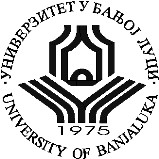 UNIVERSITY OF BANJA LUKA                      FACULTY OF PHILOLOGY	UNIVERSITY OF BANJA LUKA                      FACULTY OF PHILOLOGY	UNIVERSITY OF BANJA LUKA                      FACULTY OF PHILOLOGY	UNIVERSITY OF BANJA LUKA                      FACULTY OF PHILOLOGY	Graduate academic studiesGraduate academic studiesGraduate academic studiesGraduate academic studiesStudy programStudy programMethodology of language and literature teaching – Master programSubjectProject teachingProject teachingSubject codeSubject status Semester Lesson fundNumber of ECTS creditselective I 2 + 2 5 ProfessorsProf. dr. Sanja Radanović Prof. dr. Sanja Radanović Conditioned by other subjectsConditioned by other subjectsConditioned by other subjectsConditioned by other subjectsConditioned by other subjectsConditioned by other subjectsIt is not conditioned by other subjects.It is not conditioned by other subjects.It is not conditioned by other subjects.It is not conditioned by other subjects.It is not conditioned by other subjects.It is not conditioned by other subjects.Objectives of studying the subject:Objectives of studying the subject:Objectives of studying the subject:Objectives of studying the subject:Objectives of studying the subject:Objectives of studying the subject:Students should learn- characteristics, goals, function and importance of project teaching;- different types of projects in foreign language teaching;- phases of project teaching;- the way of developing different competencies in students in project teaching.Students should be able to independently design and implement various projects in class.Students should learn- characteristics, goals, function and importance of project teaching;- different types of projects in foreign language teaching;- phases of project teaching;- the way of developing different competencies in students in project teaching.Students should be able to independently design and implement various projects in class.Students should learn- characteristics, goals, function and importance of project teaching;- different types of projects in foreign language teaching;- phases of project teaching;- the way of developing different competencies in students in project teaching.Students should be able to independently design and implement various projects in class.Students should learn- characteristics, goals, function and importance of project teaching;- different types of projects in foreign language teaching;- phases of project teaching;- the way of developing different competencies in students in project teaching.Students should be able to independently design and implement various projects in class.Students should learn- characteristics, goals, function and importance of project teaching;- different types of projects in foreign language teaching;- phases of project teaching;- the way of developing different competencies in students in project teaching.Students should be able to independently design and implement various projects in class.Students should learn- characteristics, goals, function and importance of project teaching;- different types of projects in foreign language teaching;- phases of project teaching;- the way of developing different competencies in students in project teaching.Students should be able to independently design and implement various projects in class.Learning outcomesLearning outcomesLearning outcomesLearning outcomesLearning outcomesLearning outcomesUpon successful completion of this course, students will be able to:- recognize the importance of applying projects in teaching;- independently design projects and implement them with students during practice in authentic situations;- analyze the method of implementing the project; - evaluate learning results;- critically look at the entire learning process during project teaching and point out the advantages and disadvantages:- make suggestions for eliminating shortcomings and improving project teaching.​Upon successful completion of this course, students will be able to:- recognize the importance of applying projects in teaching;- independently design projects and implement them with students during practice in authentic situations;- analyze the method of implementing the project; - evaluate learning results;- critically look at the entire learning process during project teaching and point out the advantages and disadvantages:- make suggestions for eliminating shortcomings and improving project teaching.​Upon successful completion of this course, students will be able to:- recognize the importance of applying projects in teaching;- independently design projects and implement them with students during practice in authentic situations;- analyze the method of implementing the project; - evaluate learning results;- critically look at the entire learning process during project teaching and point out the advantages and disadvantages:- make suggestions for eliminating shortcomings and improving project teaching.​Upon successful completion of this course, students will be able to:- recognize the importance of applying projects in teaching;- independently design projects and implement them with students during practice in authentic situations;- analyze the method of implementing the project; - evaluate learning results;- critically look at the entire learning process during project teaching and point out the advantages and disadvantages:- make suggestions for eliminating shortcomings and improving project teaching.​Upon successful completion of this course, students will be able to:- recognize the importance of applying projects in teaching;- independently design projects and implement them with students during practice in authentic situations;- analyze the method of implementing the project; - evaluate learning results;- critically look at the entire learning process during project teaching and point out the advantages and disadvantages:- make suggestions for eliminating shortcomings and improving project teaching.​Upon successful completion of this course, students will be able to:- recognize the importance of applying projects in teaching;- independently design projects and implement them with students during practice in authentic situations;- analyze the method of implementing the project; - evaluate learning results;- critically look at the entire learning process during project teaching and point out the advantages and disadvantages:- make suggestions for eliminating shortcomings and improving project teaching.​Course content:Course content:Course content:Course content:Course content:Course content: The importance of projects in the teaching of foreign languages. Micro projects and macro projects in foreign language teaching. Phases of project teaching. Characteristics of learning in project teaching. Methods in project teaching. Developing competence for planning and executing projects. Planning their own projects and implementing projects in class. Developing language skills in project teaching. The teacher's role in project teaching. Presentation and evaluation of projects. The importance of projects in the teaching of foreign languages. Micro projects and macro projects in foreign language teaching. Phases of project teaching. Characteristics of learning in project teaching. Methods in project teaching. Developing competence for planning and executing projects. Planning their own projects and implementing projects in class. Developing language skills in project teaching. The teacher's role in project teaching. Presentation and evaluation of projects. The importance of projects in the teaching of foreign languages. Micro projects and macro projects in foreign language teaching. Phases of project teaching. Characteristics of learning in project teaching. Methods in project teaching. Developing competence for planning and executing projects. Planning their own projects and implementing projects in class. Developing language skills in project teaching. The teacher's role in project teaching. Presentation and evaluation of projects. The importance of projects in the teaching of foreign languages. Micro projects and macro projects in foreign language teaching. Phases of project teaching. Characteristics of learning in project teaching. Methods in project teaching. Developing competence for planning and executing projects. Planning their own projects and implementing projects in class. Developing language skills in project teaching. The teacher's role in project teaching. Presentation and evaluation of projects. The importance of projects in the teaching of foreign languages. Micro projects and macro projects in foreign language teaching. Phases of project teaching. Characteristics of learning in project teaching. Methods in project teaching. Developing competence for planning and executing projects. Planning their own projects and implementing projects in class. Developing language skills in project teaching. The teacher's role in project teaching. Presentation and evaluation of projects. The importance of projects in the teaching of foreign languages. Micro projects and macro projects in foreign language teaching. Phases of project teaching. Characteristics of learning in project teaching. Methods in project teaching. Developing competence for planning and executing projects. Planning their own projects and implementing projects in class. Developing language skills in project teaching. The teacher's role in project teaching. Presentation and evaluation of projects.Teaching methods and mastering the material:Teaching methods and mastering the material:Teaching methods and mastering the material:Teaching methods and mastering the material:Teaching methods and mastering the material:Teaching methods and mastering the material:Lectures, exercises, consultations, independent work. Lectures, exercises, consultations, independent work. Lectures, exercises, consultations, independent work. Lectures, exercises, consultations, independent work. Lectures, exercises, consultations, independent work. Lectures, exercises, consultations, independent work. Literature:Literature:Literature:Literature:Literature:Literature:Fremdsprache Deutsch, Heft 4: Unterrichtsprojekte. April 1991. Funk, Hermann и др.: Aufgaben, Übungen, Interaktion. München: Klett – Langenscheidt. Legutke, Michael (20034): Projektunterricht. У: Bausch, Karl-Richard / Christ, Herbert / Krumm, Hans-Jürgen: Handbuch Fremdsprachenunterricht. Tübingen: Francke Verlag. Lothаr, Jung (2001): 99 Stichwörter zum Unterricht Deutsch als Fremdsprache. Ismaning: Hueber. Wicke, Rainer E. (2004): Aktiv und kreativ lernen. Projektorientierte Spracharbeit im Unterricht Deutsch als Fremdsprache. Ismaning: Hueber. Winkler, Barbara / Kaufmann, Susan (2008). Projektunterricht im DaZ-Unterricht. У: Kaufmann, Susan u.a. (Hrsg.): Fortbildung für Kursleitende Deutsch als Zweitsprache. Band 3. Ismaning: Hueber. Fremdsprache Deutsch, Heft 4: Unterrichtsprojekte. April 1991. Funk, Hermann и др.: Aufgaben, Übungen, Interaktion. München: Klett – Langenscheidt. Legutke, Michael (20034): Projektunterricht. У: Bausch, Karl-Richard / Christ, Herbert / Krumm, Hans-Jürgen: Handbuch Fremdsprachenunterricht. Tübingen: Francke Verlag. Lothаr, Jung (2001): 99 Stichwörter zum Unterricht Deutsch als Fremdsprache. Ismaning: Hueber. Wicke, Rainer E. (2004): Aktiv und kreativ lernen. Projektorientierte Spracharbeit im Unterricht Deutsch als Fremdsprache. Ismaning: Hueber. Winkler, Barbara / Kaufmann, Susan (2008). Projektunterricht im DaZ-Unterricht. У: Kaufmann, Susan u.a. (Hrsg.): Fortbildung für Kursleitende Deutsch als Zweitsprache. Band 3. Ismaning: Hueber. Fremdsprache Deutsch, Heft 4: Unterrichtsprojekte. April 1991. Funk, Hermann и др.: Aufgaben, Übungen, Interaktion. München: Klett – Langenscheidt. Legutke, Michael (20034): Projektunterricht. У: Bausch, Karl-Richard / Christ, Herbert / Krumm, Hans-Jürgen: Handbuch Fremdsprachenunterricht. Tübingen: Francke Verlag. Lothаr, Jung (2001): 99 Stichwörter zum Unterricht Deutsch als Fremdsprache. Ismaning: Hueber. Wicke, Rainer E. (2004): Aktiv und kreativ lernen. Projektorientierte Spracharbeit im Unterricht Deutsch als Fremdsprache. Ismaning: Hueber. Winkler, Barbara / Kaufmann, Susan (2008). Projektunterricht im DaZ-Unterricht. У: Kaufmann, Susan u.a. (Hrsg.): Fortbildung für Kursleitende Deutsch als Zweitsprache. Band 3. Ismaning: Hueber. Fremdsprache Deutsch, Heft 4: Unterrichtsprojekte. April 1991. Funk, Hermann и др.: Aufgaben, Übungen, Interaktion. München: Klett – Langenscheidt. Legutke, Michael (20034): Projektunterricht. У: Bausch, Karl-Richard / Christ, Herbert / Krumm, Hans-Jürgen: Handbuch Fremdsprachenunterricht. Tübingen: Francke Verlag. Lothаr, Jung (2001): 99 Stichwörter zum Unterricht Deutsch als Fremdsprache. Ismaning: Hueber. Wicke, Rainer E. (2004): Aktiv und kreativ lernen. Projektorientierte Spracharbeit im Unterricht Deutsch als Fremdsprache. Ismaning: Hueber. Winkler, Barbara / Kaufmann, Susan (2008). Projektunterricht im DaZ-Unterricht. У: Kaufmann, Susan u.a. (Hrsg.): Fortbildung für Kursleitende Deutsch als Zweitsprache. Band 3. Ismaning: Hueber. Fremdsprache Deutsch, Heft 4: Unterrichtsprojekte. April 1991. Funk, Hermann и др.: Aufgaben, Übungen, Interaktion. München: Klett – Langenscheidt. Legutke, Michael (20034): Projektunterricht. У: Bausch, Karl-Richard / Christ, Herbert / Krumm, Hans-Jürgen: Handbuch Fremdsprachenunterricht. Tübingen: Francke Verlag. Lothаr, Jung (2001): 99 Stichwörter zum Unterricht Deutsch als Fremdsprache. Ismaning: Hueber. Wicke, Rainer E. (2004): Aktiv und kreativ lernen. Projektorientierte Spracharbeit im Unterricht Deutsch als Fremdsprache. Ismaning: Hueber. Winkler, Barbara / Kaufmann, Susan (2008). Projektunterricht im DaZ-Unterricht. У: Kaufmann, Susan u.a. (Hrsg.): Fortbildung für Kursleitende Deutsch als Zweitsprache. Band 3. Ismaning: Hueber. Fremdsprache Deutsch, Heft 4: Unterrichtsprojekte. April 1991. Funk, Hermann и др.: Aufgaben, Übungen, Interaktion. München: Klett – Langenscheidt. Legutke, Michael (20034): Projektunterricht. У: Bausch, Karl-Richard / Christ, Herbert / Krumm, Hans-Jürgen: Handbuch Fremdsprachenunterricht. Tübingen: Francke Verlag. Lothаr, Jung (2001): 99 Stichwörter zum Unterricht Deutsch als Fremdsprache. Ismaning: Hueber. Wicke, Rainer E. (2004): Aktiv und kreativ lernen. Projektorientierte Spracharbeit im Unterricht Deutsch als Fremdsprache. Ismaning: Hueber. Winkler, Barbara / Kaufmann, Susan (2008). Projektunterricht im DaZ-Unterricht. У: Kaufmann, Susan u.a. (Hrsg.): Fortbildung für Kursleitende Deutsch als Zweitsprache. Band 3. Ismaning: Hueber. Forms of knowledge testing and assessment:Forms of knowledge testing and assessment:Forms of knowledge testing and assessment:Forms of knowledge testing and assessment:Forms of knowledge testing and assessment:Forms of knowledge testing and assessment:Knowledge assessment (maximum number of points 100) Knowledge assessment (maximum number of points 100) Knowledge assessment (maximum number of points 100) Knowledge assessment (maximum number of points 100) Knowledge assessment (maximum number of points 100) Knowledge assessment (maximum number of points 100)                 Pre-examination obligations                Pre-examination obligations                Pre-examination obligations                             Final exam                              Final exam                              Final exam Colloquium30 pointsExam40 points Homework30 pointsSpecial indication for the subject:Special indication for the subject:Special indication for the subject:Special indication for the subject:Special indication for the subject:Special indication for the subject:Name and surname of the professor who prepared the data: Prof. Dr. Sanja RadanovićName and surname of the professor who prepared the data: Prof. Dr. Sanja RadanovićName and surname of the professor who prepared the data: Prof. Dr. Sanja RadanovićName and surname of the professor who prepared the data: Prof. Dr. Sanja RadanovićName and surname of the professor who prepared the data: Prof. Dr. Sanja RadanovićName and surname of the professor who prepared the data: Prof. Dr. Sanja Radanović